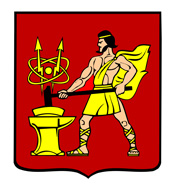 АДМИНИСТРАЦИЯ  ГОРОДСКОГО ОКРУГА ЭЛЕКТРОСТАЛЬМОСКОВСКОЙ   ОБЛАСТИПОСТАНОВЛЕНИЕ  _____15.05.2019_____ № __320/5_____О внесении изменений в Перечень муниципальных услуг, оказываемых на базе муниципального казенного учреждения «Многофункциональный центр предоставления государственных и муниципальных услуг городского округа Электросталь Московской области», предоставление которых посредством комплексного запроса не осуществляетсяВ целях повышения качества и доступности муниципальных услуг, предоставляемых на территории городского округа Электросталь Московской области, в соответствии с федеральными законами от 06.10.2003 № 131-ФЗ «Об общих принципах организации местного самоуправления в Российской Федерации», от 27.07.2010 № 210-ФЗ «Об организации предоставления государственных и муниципальных услуг», Администрация городского округа Электросталь Московской области ПОСТАНОВЛЯЕТ:1.	Внести изменения в Перечень муниципальных услуг, оказываемых на базе муниципального казенного учреждения «Многофункциональный центр предоставления государственных и муниципальных услуг городского округа Электросталь Московской области», предоставление которых посредством комплексного запроса не осуществляется, утвержденный постановлением Администрации городского округа Электросталь Московской области от 20.12.2018 № 1182/12, изложив его в новой редакции согласно приложения к настоящему постановлению. 2.	Опубликовать настоящее постановление в газете «Официальный вестник» и разместить на официальном сайте городского округа Электросталь Московской области в информационно-телекоммуникационной сети «Интернет» по адресу: www.electrostal.ru.3.	Источником финансирования опубликования настоящего постановления принять денежные средства, предусмотренные в бюджете городского округа Электросталь Московской области по подразделу 0113 «Другие общегосударственные вопросы» раздела 0100.4.	Настоящее постановление вступает в силу на следующий день после его официального опубликования.5.	Контроль за исполнением настоящего постановления возложить на заместителя Главы Администрации городского округа Электросталь Московской области – начальника управления делами Хомутова А.Д.Глава городского округа							                В.Я. ПекаревРассылка: Федорову А.В., Волковой И.Ю., Кокуновой М.Ю., Соколовой С.Ю., Хомутову А.Д., Бобкову С.А., Булатову Д.В., Гогошидзе А.А., Головиной Е.Ю., Ефанову Ф.А., Митькиной Е.И., Светловой Е.А., Сметаниной Ю.В., Епифановой И.И., Донскому А.Д., Лемеховой М.И., Плюхину А.А., Полякову А.В., Захарчуку П.Г., Старовой О.В., МФЦ, в дело.Приложение к постановлению Администрации городского округа Электросталь Московской области от ___15.05.2019___ № _320/5___«УТВЕРЖДЕНпостановлением Администрации городского округа Электросталь Московской области от 20.12.2018 № 1182/12Перечень муниципальных услуг, 
оказываемых на базе муниципального казенного учреждения «Многофункциональный центр предоставления государственных и муниципальных услуг городского округа Электросталь Московской области», предоставление которых посредством комплексного запроса не осуществляется».Верно: Старова О.В., начальник отдела мониторинга 
предоставления услуг управления деламиПроект представил:Заместитель Главы Администрации городского округа Электросталь Московской области_______________________________         				Т.Л. Пак«_____»___________________2019 г.Проект согласовали: Первый заместитель Главы Администрации городского округа Электросталь Московской области_______________________________        					А.В. Федоров«_____»___________________2019 г.Первый заместитель Главы Администрации городского округа Электросталь Московской области_______________________________       					И.Ю. Волкова«_____»___________________2019 г.Начальник правового управления Администрации городского округа Электросталь Московской области______________________________               				Е.А. Светлова«_____»___________________2019 г.Исполнитель:Начальник отдела мониторинга предоставления услуг управления делами Администрации городского округа Электросталь Московской области______________________________             				О.В. Старова«_____»___________________2019 г.Тел. 571-97-97№ п/пНаименование муниципальных услуг12Предоставление информации об объектах недвижимого имущества, находящихся в муниципальной собственности и предназначенных для сдачи в арендуПредоставление в собственность арендованного имущества субъектам малого и среднего предпринимательства при реализации их преимущественного праваПредоставление в безвозмездное пользование имущества (за исключением земельных участков), находящегося в муниципальной собственности, без проведения торговПредоставление в аренду имущества (за исключением земельных участков), находящегося в муниципальной собственности, без проведения торговВыдача выписок из реестра муниципального имущества городского округа Электросталь Московской областиПостановка многодетных семей на учет в целях бесплатного предоставления земельных участковВыдача справки (акта) о наличии (отсутствии) задолженности по арендной плате за земельные участки, находящиеся в муниципальной собственности или государственная собственность на которые не разграниченаВыдача разрешения на размещение объектов на землях или на земельных участках, находящихся в муниципальной собственности или государственная собственность на которые не разграниченаВыдача разрешения на использование земель или земельных участков, находящихся в муниципальной собственности или государственная собственность на которые не разграничена Согласование местоположения границ земельных участков, являющихся смежными с земельными участками, находящимися в муниципальной собственности или государственная собственность на которые не разграниченаПредоставление в пользование водных объектов или их частей, находящихся в муниципальной собственности и расположенных на территории Московской области, на основании решений о предоставлении в пользование водных объектов или их частей12Принятие граждан, признанных в установленном порядке малоимущими, на учет в качестве нуждающихся в жилых помещениях, предоставляемых по договорам социального наймаПредоставление жилых помещений специализированного жилищного фонда городского округа Электросталь Московской областиЗаключение договора социального найма, изменение действующего договора социального наймаОформление документов по обмену жилыми помещениями, предоставленными по договору социального наймаПолучение согласия нанимателем на вселение других граждан в качестве проживающих совместно с ним членов своей семьи в жилые помещения, предоставленные по договорам социального наймаВыдача справки об очередности предоставления жилых помещений на условиях социального наймаОформление справок об участии (неучастии) в приватизации жилых муниципальных помещенийФормирование и утверждение списков граждан, имеющих право на приобретение стандартного жилья, построенного или строящегося на земельных участках единого института развития в жилищной сфереПризнание молодой семьи нуждающейся в жилом помещении для участия в мероприятии по обеспечению жильем молодых семей ведомственной целевой программы «Оказание государственной поддержки гражданам в обеспечении жильем  и оплате жилищно-коммунальных услуг» государственной программы Российской Федерации «Обеспечение доступным и комфортным жильем и коммунальными услугами граждан Российской Федерации» и подпрограмме 2 «Обеспечение жильем молодых семей» государственной программы Московской области «Жилище» на 2017-2027 годыПризнание молодых семей участницами мероприятия по обеспечению жильем молодых семей ведомственной целевой программы «Оказание государственной поддержки гражданам в обеспечении жильем и оплате жилищно- коммунальных услуг» государственной программы Российской Федерации «Обеспечение доступным и комфортным жильем и коммунальными услугами граждан Российской Федерации» и подпрограммы 2 «Обеспечение жильем молодых семей» государственной программы Московской области «Жилище» на 2017-2027 годыВыдача свидетельств на право получения социальной выплаты на приобретение (строительство) жилого помещения молодым семьям - участницам мероприятия по обеспечению жильем молодых семей ведомственной целевой программы «Оказание государственной поддержки гражданам в обеспечении  жильем  и оплате  жилищно-коммунальных услуг»  государственной программы Российской Федерации «Обеспечение доступным и комфортным жильем и коммунальными услугами граждан Российской Федерации» и подпрограммы 2 «Обеспечение жильем молодых семей» государственной программы Московской области «Жилище» на 2017-2027 годыПредоставление информации о времени и месте культурно-массовых мероприятий, театральных представлений, филармонических и эстрадных концертов и гастрольных мероприятий театров и филармоний, анонсы данных мероприятийЗапись на обзорные, тематические и интерактивные экскурсии12Предоставление пользователям автомобильных дорог местного значения информации о состоянии автомобильных дорогВыдача согласия на строительство, реконструкцию в границах полосы отвода и придорожной полосы и на присоединение (примыкание) к автомобильной дороге общего пользования муниципального значения Московской областиВыдача технических условий и требований по организации водоотвода с застраиваемой территории, подлежащих обязательному исполнению лицами, производящими строительство объектовВыдача специального разрешения на движение по автомобильным дорогам тяжеловесного и (или) крупногабаритного транспортного средства в случае, если маршрут указанного транспортного средства проходит по автомобильным дорогам местного значения в границах муниципального образования Московской области и не проходит по автомобильным дорогам федерального, регионального или межмуниципального значения, участкам таких автомобильных дорогСогласование проектов организации дорожного движения на автомобильных дорогах общего пользования местного значения Московской областиПредоставление информации о порядке предоставления жилищно-коммунальных услуг населению на территории городского округа Электросталь Московской областиВыдача разрешения на вырубку зеленых насаждений – порубочного билета городского округа Электросталь Московской областиВыдача ордеров на право производства земляных работ на территории городского округа Электросталь Московской областиВыдача единого жилищного документа, копии финансово-лицевого счета, выписки из домовой книги, карточки учета собственника жилого помещения, справок и иных документовПроведение пересчета оплаты за жилищно-коммунальные услуги в рамках действующего законодательстваКонсультирование и правовая помощь потребителям по вопросам защиты их правПредоставление финансовой поддержки (субсидий) субъектам малого и среднего предпринимательства в рамках муниципальной программы «Развитие и поддержка предпринимательства городского округа Электросталь Московской области» на 2017-2021 годы»Выдача разрешений на установку и эксплуатацию рекламных конструкций, аннулирование ранее выданных разрешенийСогласование установки средства размещения информации на территории городского округа Электросталь Московской области